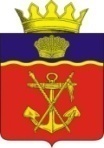 АДМИНИСТРАЦИЯКАЛАЧЁВСКОГО МУНИЦИПАЛЬНОГО РАЙОНАВОЛГОГРАДСКОЙ ОБЛАСТИ	   ПОСТАНОВЛЕНИЕОт 07.02.2018 г.							№ 89О внесении изменений в постановление администрации Калачевского муниципального района Волгоградской области от 13.03.2009 № 482 «О межведомственной комиссии по профилактике правонарушений на территории Калачевского муниципального района Волгоградской области»В целях оптимизации деятельности межведомственной комиссии по профилактике правонарушений на территории Калачевского муниципального района Волгоградской области,постановляю:1. Внести следующие изменения в Приложение № 1 постановления администрации Калачевского муниципального района Волгоградской области от 13.03.2009 № 482 «О межведомственной комиссии по профилактике правонарушений на территории Калачевского муниципального района Волгоградской области»:1.1. Вывести из состава комиссии:- Тюрина Сергея Александровича – главу администрации Калачевского муниципального района, председателя комиссии;- Руденко Наталью Анатольевну – главного специалиста правового отдела администрации Калачевского муниципального района, ответственного секретаря комиссии.1.2. Ввести в состав комиссии:- Харитоненко Петра Николаевича – главу Калачевского муниципального района, председателем комиссии;- Шира Екатерину Сергеевну – консультанта-юрисконсульта правового отдела администрации Калачевского муниципального района, ответственным секретарем комиссии.2. Настоящее постановление подлежит официальному опубликованию.3. Контроль исполнения настоящего постановления оставляю за собой.Глава Калачевскогомуниципального района						П.Н. Харитоненко